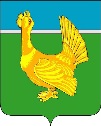 Администрация Верхнекетского районапостановлениеО внесении изменений в постановление Администрации Верхнекетского района от 13.04.2018 №383 «Об образовании избирательных участков, участков референдума»В соответствии  с пунктами  2, 2.1 статьи  19 Федерального закона от 12 июня 2002 года №67-ФЗ «Об основных гарантиях избирательных прав и права на участие в референдуме граждан Российской Федерации», постановлением Избирательной комиссии Томской области от 14 февраля 2023 года №170/1151 «О внесении изменений в постановление Избирательной комиссии Томской области от 29 декабря 2012 года № 1/5 «Об установлении единой нумерации избирательных участков, участков референдума, образуемых на территории Томской области» постановляю:1. Внести в постановление Администрации Верхнекетского района от 13.04.2018 №383 «Об образовании избирательных участков, участков референдума» изменения, изложив пункт 1 в следующей редакции: «1. Образовать избирательные участки, участки референдума на территории Верхнекетского района сроком на пять лет в следующих границах:Белоярский избирательный участок №399 (адрес: 636500, Томская область, Верхнекетский район, р.п. Белый Яр, ул. Чкалова, 8, телефон 2-39-25).Границы участка: ул.60 лет Октября от начала по №№ 5, 8; ул. Горького от начала по №№ 13, 20; ул. Кирова от начала по №№ 29, 22; ул. Космонавтов; ул. Октябрьская от начала по №№ 25, 28а; ул. Рабочая от начала по №№ 33, 34; ул. Свердлова с №№ 11а, 10 до конца; ул. Советская от начала по №№ 23, 24; ул. Таежная от начала по №№ 27, 16а; ул. Чапаева от начала по №№ 37, 36; ул. Чкалова от начала по №№ 33, 44; ул. Южная чётная сторона; пер. Южный.Место расположения участковой избирательной комиссии и помещения для голосования – здание муниципального бюджетного общеобразовательного учреждения «Белоярская средняя общеобразовательная школа №1» Верхнекетского района Томской области».Белоярский избирательный участок №400 (адрес: 636500, Томская область, Верхнекетский район, р.п. Белый Яр, ул. Гагарина, 55, телефон 2-21-67).Границы участка: ул.60 лет Октября с №№ 7, 10 до конца; пер. Банковский; ул. Верхнекетская; ул. Гагарина от начала по №№ 57, 78; ул. Горького с №№ 15, 22 до конца; ул. Калинина; ул. Кирова с №№ 31, 24 до конца; ул. Коммунальная с №№ 1, 18 до конца; ул. Комсомольская; ул. Ленина №16; ул. Октябрьская с №№ 27, 30 до конца; ул. Пихтовая; ул. Рабочая с №№ 35, 36 до конца; ул. Свердлова с начала по №№ 11, 8; ул. Советская с №№ 25, 26 до конца; ул. Таежная с №№ 29, 18 до конца; ул. Чапаева с №№ 41, 38 до конца; ул. Чкалова с №№ 35, 46 до конца; ул. Южная нечётная сторона.Место расположения участковой избирательной комиссии и помещения для голосования – здание районного центра культуры и досуга.Белоярский избирательный участок №401 (адрес: 636500, Томская область, Верхнекетский район, р.п. Белый Яр, ул. Котовского, д.1/1, у-2, телефон 2-10-98).Границы участка: пер. Белоярский; ул. Береговая; ул. Восточная; ул. Гагарина с №№ 59, 80 до конца; ул. Железнодорожная; пер. Железнодорожный; ул. Зеленая; ул. Интернациональная; ул. Карбинская; ул. Кашурникова; ул. Коммунальная от начала по №12; пер. Кооперативный; ул. Котовского; ул. Курская; ул. Ленина (кроме №16); ул. Лесная; ул. Малышка; ул. Мелиораторов; ул. Мира; пер. Мирный, ул. Моховая; ул. Нарымская; пер. Парашютный; пер. Первомайский; пер. Речной; ул. Сплавная; ул. Спортивная; пер. Столярный; ул. Строительная; пер. Строительный; пер. Томский; ул. Широковская; пер. Школьный; ул. Энтузиастов; ул. Юбилейная.Место расположения участковой избирательной комиссии и помещения для голосования – здание областного государственного автономного образовательного учреждения дополнительного образования «Детская школа искусств» Верхнекетского района Томской области.Белоярский избирательный участок №402 (адрес: 636500, Томская область, Верхнекетский район, р.п. Белый Яр, ул. Вокзальная, 7 пом. 1,2, 6-11, 25, 26, телефон 30-1-21).Границы участка: станция Белый Яр: ул. Белорусская; ул. Вокзальная; ул. Гагарина; ул. Молодежная; ул. Песчаная; ул. Светлая; ул. Привольная, деревня Полудёновка: ул. Заводская; ул. Центральная, ул. Дачная.Место расположения участковой избирательной комиссии и помещения для голосования – ДК «Железнодорожник» (ст. Белый Яр), телефон – 30-1-21.Белоярский избирательный участок №403 (адрес: 636500, Томская область, Верхнекетский район, р.п. Белый Яр, ул. Чкалова, 8, телефон 2-39-32).Границы участка: ул.1-й Луговой проезд; ул.2-й Луговой проезд; ул.3-й Луговой проезд; ул.4-й Луговой проезд; ул. Березовая; пер. Водяной; ул. Геологов; ул. Зеленый Лог; ул. Медиков; ул. Российская; ул. Совхозная; пер. Совхозный; пер. Торговый; пер. Фонтанный; ул. Чехова; ул. Энергетиков.Место расположения участковой избирательной комиссии и помещения для голосования – здание муниципального бюджетного общеобразовательного учреждения «Белоярская средняя общеобразовательная школа №1» Верхнекетского района Томской области».Катайгинский избирательный участок №404 (адрес: 636518, Томская область, Верхнекетский район, п. Катайга, ул. Кирова, 39 а, телефон 3-31-98).Границы участка: посёлок Катайга; село Усть-Озёрное.Место расположения участковой избирательной комиссии и помещения для голосования – Дом культуры.Степановский избирательный участок №405 (адрес: 636516, Томская область, Верхнекетский район, п. Степановка, пер. Аптечный, 5, телефон 2-51-66).Границы участка: посёлок Степановка; деревня Максимкин Яр.Место расположения участковой избирательной комиссии и помещения для голосования – здание муниципального бюджетного общеобразовательного учреждения «Степановская средняя общеобразовательная школа» Верхнекетского района Томской области».Клюквинский избирательный участок №406 (адрес: 636511, Томская область, Верхнекетский район, п. Клюквинка, ул. Центральная, 15, телефон 2-39-42)Границы участка: посёлок Клюквинка.Место расположения участковой избирательной комиссии и помещения для голосования – здание Дома культуры.Дружнинский избирательный участок №407 (адрес: 636512, Томская область, Верхнекетский район, п. Дружный, ул. Восточная 17 кв.1, телефон 3-73-20).Границы участка: посёлок Дружный.Место расположения участковой избирательной комиссии и помещения для голосования – здание библиотеки.Центральнинский избирательный участок №408 (адрес: 636513, Томская область, Верхнекетский район, п. Центральный, пер. Школьный, 11, телефон 3-72-26).Границы участка: посёлок Центральный.Место расположения участковой избирательной комиссии и помещения для голосования –здание административно-общественного центра.Ягоднинский избирательный участок №409 (адрес: 636521, Томская область, Верхнекетский район, п. Ягодное, ул. Советская, 2, телефон 3-21-80).Границы участка: посёлок Ягодное; посёлок Санджик.Место расположения участковой избирательной комиссии и помещения для голосования – клуб.Нибегинский избирательный участок №410 (адрес: 636504, Томская область, Верхнекетский район, п. Нибега, ул. Гагарина 20-2, телефон 8-905-089-78-29).Границы участка: посёлок Нибега.Место расположения участковой избирательной комиссии и помещения для голосования – здание администрации поселения.Сайгинский избирательный участок №411 (адрес: 636520, Томская область, Верхнекетский район, п. Сайга, ул. Молодогвардейская, 3, телефон 3-61-40).Границы участка: посёлок Сайга.Место расположения участковой избирательной комиссии и помещения для голосования – Дом культуры, телефон – 3-61-40.Лисицынский избирательный участок №412 (адрес: 636519, Томская область, Верхнекетский район, п. Лисица, ул. Таежная, 16, телефон 3-51-31).Границы участка: посёлок Лисица, п. Макзыр.Место расположения участковой избирательной комиссии и помещения для голосования – клуб, телефон – 3-51-31.Палочкинский избирательный участок №413 (адрес: 636506, Томская область, Верхнекетский район, с.Палочка, ул. Молодежная, 26, телефон 3-41-19).Границы участка: село Палочка; посёлок Рыбинск; деревня Тайное.Место расположения участковой избирательной комиссии и помещения для голосования – здание филиала муниципального бюджетного общеобразовательного учреждения «Белоярская средняя школа №1» в с. Палочка».2. Настоящее постановление опубликовать в информационном вестнике Верхнекетского района «Территория», разместить на официальном сайте Администрации Верхнекетского района. 3.Настоящее постановление вступает в силу со дня его официального опубликования.Глава Верхнекетского района			  		                    С.А. АльсевичГенералова Т.Л.Дело-2, Управляющий делами – 1,  Избирательная комиссия Томской области - 1, ТИК – 1, Заря Севера – 1, информационный вестник Верхнекетского района «Территория» – 1.20 февраля 2023 г.Р.п. Белый ЯрВерхнекетского района Томской области№ 130